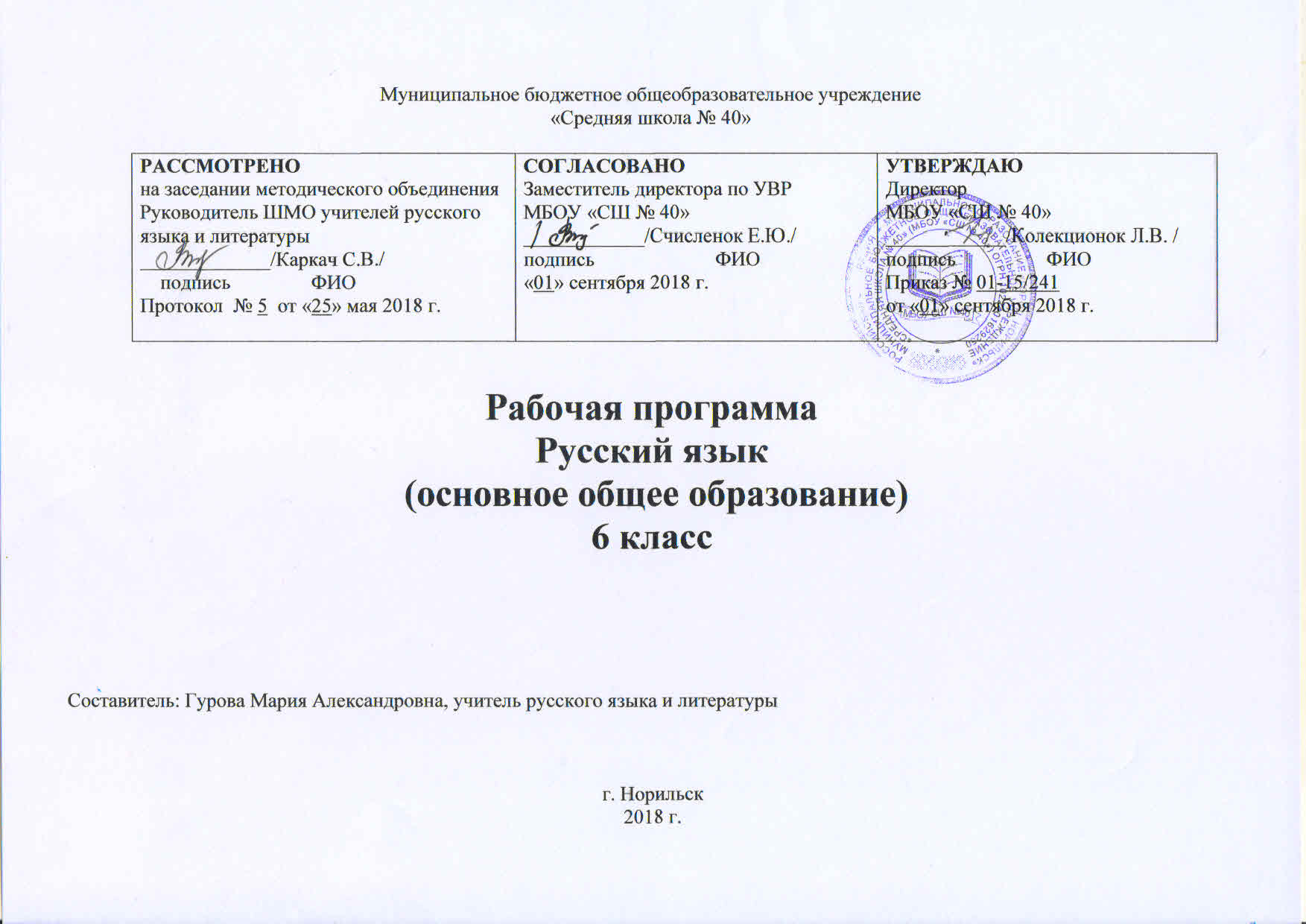 Основа рабочей программы – Русский язык.  Рабочие программы. Предметная  линия учебников Т.А. Ладыженской, М.Т. Баранова, Л.А. Тростенцовой и других. 5-9 классы: учебное пособие для общеобразовательных  организаций/ [М.Т.Баранов, Т.А. Ладыженская, Н.М. Шанский и др.]. - 13-е издание. – М.: Просвещение, 2016.  Данной программе соответствует  учебник «Русский язык. 6 класс. Учебник для общеобразовательных организаций. В двух частях». Авторы: Баранов М.Т., Ладыженская Т.А., Тростенцова Л.А. и др. – М.: Просвещение, 2016.Планируемые результаты изучения учебного предметаСодержание  учебного предметаПрограмма рассчитана на 204 ч/год, 6 ч/ в неделю. В том числе: РР 28 ч, контрольных диктантов – 10 ч, контрольных тестов – 5 ч.Тематическое планирование для 6-а классаТематическое планирование для 6-б классаЛичностныеМетапредметныеПредметные1) понимание русского языка как одной из основных национально-культурных ценностей русского народа; определяющей роли родного языка в развитии интеллектуальных, творческих способностей и моральных качеств личности; его значения в процессе получения школьного образования;2) осознание эстетической цен-ности русского языка; уважительное отношение к родному языку, гордость за него; потребность сохранить чистоту русского языка как явления национальной культуры; стремление к речевому самосовершенствованию;3) достаточный объём словарного запаса и усвоенных грамматических средств для свободного выражения мыслей и чувств в процессе речевого общения; способность к самооценке на основе наблюдения за собственной речью1) владение всеми видами речевой деятельности: аудирование и чтение:- адекватное понимание информации устного и письменного сообщения (коммуникативной установки, темы текста, основной мысли; основной и дополнительной информации);- владение разными видами чтения (поисковым, просмотровым, ознакомительным, изучающим) текстов разных стилей и жанров;- адекватное восприятие на слух текстов разных стилей и жанров; владение разными видами аудирования (выборочным, ознакомительным, детальным); 
- способность извлекать информацию из различных источников, включая средства массовой информации, компакт-диски учебного назначения, ресурсы Интернета; свободно пользоваться словарями различных типов, справочной литературой, в том числе и на электронных носителях;- овладение приёмами отбора и систематизации материала на определенную тему; умение вести самостоятельный поиск информации; способность к преобразованию, сохранению и передаче информации, полученной в результате чтения или аудирования;- умение сопоставлять и сравнивать речевые высказывания с точки зрения их содержания, стилистических особенностей и использованных языковых средств;
говорение и письмо:- способность определять цели предстоящей учебной деятельности (индивидуальной и коллективной), последовательность действий, оценивать достигнутые результаты и адекватно формулировать их в устной и письменной форме;- умение воспроизводить прослушанный или прочитанный текст с заданной степенью свернутости (план, пересказ, конспект, аннотация);- умение создавать устные и письменные тексты разных типов, стилей речи и жанров с учетом замысла, адресата и ситуации общения;- способность свободно, правильно излагать свои мысли в устной и письменной форме, соблюдать нормы построения текста (логичность, последовательность, связность, соответствие теме и др.); адекватно выражать свое отношение к фактам и явлениям окружающей действительности, к прочитанному, услышанному, увиденному;- владение различными видами монолога (повествование, описание, рассуждение; сочетание разных видов монолога) и диалога (этикетный, диалог-расспрос, диалог-побуждение, диалог-обмен мнениями и др.; сочетание разных видов диалога);- соблюдение в практике речевого общения основных орфоэпических, лексических, грамматических, стилистических норм современного русского литературного языка; соблюдение основных правил орфографии и пунктуации в процессе письменного общения;- способность участвовать в речевом общении, соблюдая нормы речевого этикета; адекватно использовать жесты, мимику в процессе речевого общения;
- осуществление речевого самоконтроля в процессе учебой деятельности и в повседневной практике речевого общения; способность оценивать свою речь с точки зрения её содержания, языкового оформления; умение находить грамматические и речевые ошибки, недочеты, исправлять их; совершенствовать и редактировать собственные тексты;- выступление перед аудиторией сверстников с небольшими сообщениями, докладом, рефератом; участие в спорах, обсуждениях актуальных тем с использованием различных средств аргументации;2) применение приобретенных знаний, умений и навыков в повседневной жизни; способность использовать родной язык как средство получения знаний по другим учебным предметам; применять полученные знания, умения и навыки анализа языковых явлений на межпредметном уровне (на уроках иностранного языка, литературы и др.);3) коммуникативно целесообразное взаимодействие с окружающими людьми в процессе речевого общения, совместного выполнения какой-либо задачи, участия в спорах, обсуждениях актуальных тем; овладение национально-культурными нормами речевого поведения в различных ситуациях формального и неформального межличностного и межкультурного общения.1) представление об основных функциях языка; о роли русского языка как национального языка русского народа, как государственного языка Российской Федерации и языка межнационального общения; о связи языка и культуры народа; роли родного языка в жизни человека и общества;2) понимание места родного языка в системе гуманитарных наук и его роли в образовании в целом;3) усвоение основ научных знаний о родном языке; 4) освоение базовых понятий лингви-стики: лингвистика и ее основные разделы; язык и речь, речевое общение, речь устная и письменная; монолог, диалог и их виды; ситуация речевого общения; разговорная речь, научный, публицистический, официально-деловой стили, язык художественной литературы; жанры научного, публицистического, официально-делового стилей и разговорной речи; функционально-смысловые типы речи (повествование, описание, рассуждение); текст, типы текста; основные единицы языка, их признаки и особенности употребления в речи;5) овладение основными стилистиче-скими ресурсами лексики и фразеоло-гии русского языка; основными норма-ми русского литературного языка (орфоэпическими, лексическими, грамматическими, орфографическими, пункту-ационными), нормами речевого этикета и использование их в своей речевой практике при создании устных и письменных высказываний;6) опознавание и анализ основных единиц языка, грамматических кате-горий языка, уместное употребление языковых единиц адекватно ситуации речевого общения; 7) проведение различных видов анализа слова (фонетический, морфемный, словообразовательный, лексический, морфологический), синтаксического анализа словосочетания и предложения; мно-гоаспектный анализ текста с точки зрения его основных признаков и структуры, принадлежности к определенным функциональным разновидностям языка, особенностей языкового оформления, использования выразительных средств языка;8) понимание коммуникативно-эстетических возможностей лексической и грамматической синонимии и использование их в собственной речевой практике;
9) осознание эстетической функции родного языка, способность оценивать эстетическую сторону речевого высказывания при анализе текстов художественной литературы.№РазделТема№РазделТема1Язык. Речь. Общение (3 ч)Русский язык – один из развитых языков мира. Язык, речь, общениеР.р. Ситуация общения (1 ч)2Повторение изученного в 5 классе (9 ч)Фонетика. Орфоэпия. Морфемы в слове. Орфограммы в приставках и в корнях словОрфограммы в окончаниях слов. Словосочетание. Простое предложение. Знаки препинанияСложное предложение. Запятые в сложном предложении. Синтаксический разборР.р. Сочинение на тему «Интересная встреча» (1 ч)Р.р. Прямая речь. Диалог (1 ч)Контрольный диктант  с грамматическим заданием по теме «Повторение» (1 ч)3Текст (5 ч)Текст, его особенности. Тема и основная мысль текста. Заглавие текстаНачальные и конечные предложения текста. Ключевые слова. Основные признаки текстаР.р. Текст и стили речи (1 ч)Р.р. Официально-деловой стиль речи (1 ч)4Лексика. Культура речи (12 ч)Слово и его лексическое значение. Общеупотребительные слова. ПрофессионализмыДиалектизмы. Исконно русские слова и заимствованные. Новые слова (неологизмы)Устаревшие слова. СловариР.р. Собирание материалов к сочинению по картине А. Герасимова «После дождя» (1 ч)Р.р. Сжатое изложение (по упражнению 119) – 1 чКонтрольный диктант  с лексическим заданием по теме «Лексика» (1 ч)5Фразеология. Культура речи (4 ч)ФразеологизмыР.р. Источники фразеологизмов (1 ч)Контрольный тест по теме «Фразеология» (1 ч)6Словообразование. Орфография. Культура речи (34 ч)Морфемика и словообразование. Основные способы образования слов в русском языкеЭтимология слов. Буквы А и О в корне -кас- - -кос-. Буквы А и О в корне -гар- - -гор-Буквы А и О в корне -зар- - -зор-. Буквы Ы и И после приставокГласные в приставках пер- и при-. Соединительные гласные О и Е в сложных словахСложносокращенные слова. Морфемный и словообразовательный разбор словаР.р. Описание помещения (1 ч)Р.р. Систематизация материалов к сочинению (описание помещения). Сложный план (1 ч)Р.р. Написание сочинения (описание помещения) – 1 чР.р. Написание плана сочинения-описания по картине Т. Яблонской "Утро" (1 ч)Р.р. Написание сочинения-описания по картине Т. Яблонской "Утро" (1 ч)Контрольный диктант с грамматическим заданием по теме «Морфемика и словообразование» (2 ч)7Морфология. Орфография. Культура речи. Имя существительное (25 ч)Имя существительное как часть речи. Имя существительное как часть речи. Род имен существительных. Разносклоняемые имена существительныеБуква Е в суффиксе -ен- существительных на –мя. Несклоняемые имена существительныеРод несклоняемых имен существительных. Имена существительные общего родаМорфологический разбор имен существительных. Не с существительнымиБуквы Ч и Щ в суффиксе существительных -чик- (-щик-)Гласные в суффиксах существительных -ек- и -ик-Гласные О и Е после шипящих в суффиксах существительныхР.р. Письмо (по упражнению 244) – 1 чР.р. Написание сочинения-описания по картине А. Герасимова "После дождя" (1 ч)Контрольный тест  по теме "Имя существительное" (1 ч)Контрольный диктант с грамматическим заданием по теме "Имя существительное" (1 ч)8Имя прилагательное (25 ч)Имя прилагательное как часть речи. Степени сравнения имен прилагательныхРазряды имен прилагательных по значению. Качественные прилагательныеОтносительные прилагательные. Притяжательные прилагательныеМорфологический разбор имени прилагательного. Не с прилагательнымиНе с прилагательными и существительнымиБуквы е и о после шипящих и ц в суффиксах прилагательныхОдна и две буквы н в суффиксах прилагательныхРазличение на письме суффиксов прилагательных -к- и -ск-Дефисное и слитное написание сложных прилагательныхР.р. Описание природы (1 ч)Р.р. Выборочное изложение (по упражнению 347) – 1 чР.р. Устное публичное выступление (1 ч)Контрольный тест  по теме "Имя прилагательное" (1 ч)Контрольный диктант  с грамматическим заданием по теме "Имя прилагательное" (1 ч)9Имя числительное (18 ч)Имя числительное как часть речи. Простые и составные числительныеМягкий знак на конце и в середине числительных. Порядковые числительныеРазряды количественных числительных. Числительные, обозначающие целые числаДробные числительные. Собирательные числительныеМорфологический разбор имени числительногоР.р. Составление текста объявления (1 ч)Р.р. Составление текста выступления на тему "Берегите природу!" (1 ч)Контрольный диктант  с грамматическим заданием по теме "Имя числительное» (1 ч)10Местоимение (25 ч)Местоимение как часть речи. Личные местоимения. Возвратное местоимение себяВопросительные и относительные местоимения. Неопределенные местоименияОтрицательные местоимения. Притяжательные местоимения. Указательные местоименияОпределительные местоимения. Местоимения и другие части речиМорфологический разбор местоименияР.р. Рассказ на тему «Как я однажды помогал маме» (1 ч)Р.р. Подготовка к сочинению-рассуждению (1 ч)Р.р. Написание сочинения-рассуждения (1 ч)Контрольный тест  по теме "Местоимение» (1 ч)Контрольный диктант  с грамматическим заданием по теме "Местоимение» (1 ч)11Глагол (31 ч)Глагол как часть речи. Разноспрягаемые глаголы. Глаголы переходные и непереходныеНаклонение глагола. Изъявительное наклонение глагола. Условное наклонение глаголаПовелительное наклонение глагола.  Употребление наклонений. Безличные глаголыМорфологический разбор глагола. Правописание гласных в окончаниях и суффиксах глаголовР.р. Сочинение-рассказ по данному началу «Степа дрова колет» (1 ч)Р.р. Написание сжатого изложения (по упражнению 542) – 1 чР.р. Рассказ на основе услышанного (1 ч)Контрольный диктант с грамматическим заданием по теме «Глагол» (2 ч)12Повторение и систематизация изученного в 5-6 классах. Культура речи (13 ч)Разделы науки о языкеОрфография. Пунктуация. Лексика и фразеологияСловообразование.  Морфология. СинтаксисР.р. Подготовка к сочинению на одну из предложенных тем (1 ч)Р.р. Написание сочинения на одну из предложенных тем (1 ч)№ п/пДатаДатаТема урока№ п/ппланфактТема урокаIЯзык. Речь. Общение (2 ч + 1ч)Язык. Речь. Общение (2 ч + 1ч)Язык. Речь. Общение (2 ч + 1ч)103.09Русский язык - один из развитых языков мира204.09Язык, речь, общение305.09Р.р. Ситуация общенияIIПовторение изученного в 5 классе (7 ч + 2 ч)Повторение изученного в 5 классе (7 ч + 2 ч)Повторение изученного в 5 классе (7 ч + 2 ч)406.09Фонетика. Орфоэпия507.09Морфемы в слове. Орфограммы в приставках и в корнях слов607.09Части речи710.09Орфограммы в окончаниях слов811.09Р.р. Сочинение на тему «Интересная встреча»912.09Словосочетание. Простое предложение. Знаки препинания1013.09Сложное предложение. Запятые в сложном предложении. Синтаксический разбор предложений1114.09Р.р. Прямая речь. Диалог1214.09Контрольный диктант  с грамматическим заданием по теме «Повторение»IIIТекст (3 ч + 2 ч)Текст (3 ч + 2 ч)Текст (3 ч + 2 ч)1317.09Текст, его особенности. Тема и основная мысль текста. Заглавие текста1418.09Начальные и конечные предложения текста1519.09Ключевые слова. Основные признаки текста1620.09Р.р. Текст и стили речи1721.09Р.р. Официально-деловой стиль речиIVЛексика. Культура речи (10 ч + 2 ч)Лексика. Культура речи (10 ч + 2 ч)Лексика. Культура речи (10 ч + 2 ч)1821.09Слово и его лексическое значение1924.09Р.р. Собирание материалов к сочинению по картине А.Герасимова «После дождя»2025.09Общеупотребительные слова. Профессионализмы2126.09Диалектизмы2227.09Р.р. Сжатое изложение (по упражнению 119)2328.09Исконно русские и заимствованные слова2428.09Новые слова (неологизмы)2501.10Устаревшие слова2602.10Словари2703.10Повторение по теме "Лексика"2804.10Контрольный диктант  с лексическим заданием по теме «Лексика»2905.10Анализ ошибок, допущенных в контрольном диктантеVФразеология. Культура речи (3 ч + 1 ч)Фразеология. Культура речи (3 ч + 1 ч)Фразеология. Культура речи (3 ч + 1 ч)3005.10Фразеологизмы3108.10Р.р. Источники фразеологизмов3209.10Повторение по теме "Фразеология»3310.10Контрольный тест по теме «Фразеология»VIСловообразование. Орфография. Культура речи (29 ч + 5ч)Словообразование. Орфография. Культура речи (29 ч + 5ч)Словообразование. Орфография. Культура речи (29 ч + 5ч)3411.10Морфемика и словообразование3512.10Р.р. Описание помещения3612.10Основные способы образования слов в русском языке3715.10Основные способы образования слов в русском языке3816.10Диагностическая работа по теме «Словообразование»3917.10Этимология слов4018.10Этимология слов4119.10Р.р. Систематизация материалов к сочинению. Сложный план4219.10Р.р. Написание сочинения (описание помещения)4322.10Буквы  а  и  о в корне -кас- - -кос-4423.10Буквы  а  и  о в корне -кас- - -кос-4524.10Буквы  а  и  о в корне -гар- - -гор-4625.10Буквы  а  и  о в корне -гар- - -гор-4726.10Буквы  а  и  о  в корне -зар- - -зор-	4826.10Буквы  а  и  о  в корне -зар- - -зор-	4929.10Повторение изученного «Чередующиеся гласные буквы а-о в корнях слов»5006.11Контрольный диктант с грамматическим заданием по теме «Морфемика и словообразование»5107.11Анализ ошибок, допущенных в контрольном диктанте5208.11Буквы Ы и И после приставок5309.11Буквы Ы и И после приставок5409.11Гласные в приставках пре- и при-5512.11Гласные в приставках пре- и при-5613.11Гласные в приставках пре- и при-5714.11Гласные в приставках пре- и при-5815.11Соединительные гласные О и Е в сложных словах5916.11Соединительные гласные О и Е в сложных словах6016.11Сложносокращенные слова6119.11Р.р. Подготовка к сочинению  по картине Т.Н.Яблонской «Утро»6220.11Р.р. Написание сочинения по картине Т.Н.Яблонской «Утро»6321.11Морфемный и словообразовательный разбор слова6422.11Повторение по теме «Словообразование. Орфография. Культура речи"6523.11Повторение по теме «Словообразование. Орфография. Культура речи"6623.11Контрольный диктант с грамматическим заданием  по теме «Морфемика и словообразование»6726.11Анализ ошибок, допущенных в контрольном диктантеVIIМорфология. Орфография. Культура речи. Имя существительное (23 ч + 2 ч)Морфология. Орфография. Культура речи. Имя существительное (23 ч + 2 ч)Морфология. Орфография. Культура речи. Имя существительное (23 ч + 2 ч)6827.11Имя существительное как часть речи6928.11Имя существительное как часть речи7029.11Р.р. Письмо (по упражнению 244)7130.11Разносклоняемые имена существительные7230.11Разносклоняемые имена существительные7303.12Буква Е в суффиксе -ен- существительных на  -мя7404.12Буква Е в суффиксе -ен- существительных на  -мя7505.12Несклоняемые имена существительные7606.12Род несклоняемых  имен  существительных7707.12Имена существительные общего рода7807.12Имена существительные общего рода7910.12Морфологический разбор имен существительных8011.12Не с существительными8112.12Не с существительными8213.12Р.р. Написание сочинения-описания по картине А. Герасимова "После дождя"8314.12Контрольный тест  по теме "Имя существительное"8414.12Анализ ошибок, допущенных в тесте8517.12Буквы Ч и Щ в суффиксе существительных   -чик- (-щик-)8618.12Гласные в суффиксах существительных  -ек- и -ик-8719.12Гласные О и Е после шипящих в суффиксах существительных8820.12Гласные О и Е после шипящих в суффиксах существительных8921.12Повторение по теме "Имя существительное"9021.12Повторение по теме "Имя существительное"9124.12Контрольный диктант с грамматическим заданием по теме "Имя существительное"9225.12Анализ ошибок, допущенных в контрольном диктанте VIIIИмя прилагательное (22 ч + 3 ч)Имя прилагательное (22 ч + 3 ч)Имя прилагательное (22 ч + 3 ч)9326.12Имя прилагательное как часть речи9427.12Р.р. Описание природы9528.12Степени сравнения имен прилагательных9628.12Степени сравнения имен прилагательных9709.01Разряды имен прилагательных по значению9810.01Качественные прилагательные9911.01Относительные прилагательные10011.01Относительные прилагательные10114.01Р.р. Выборочное изложение (по упражнению 347)10215.01Притяжательные прилагательные10316.01Контрольный тест  по теме "Имя прилагательное"10417.01Анализ ошибок, допущенных в тесте 10518.01Морфологический разбор имени прилагательного10618.01Не с прилагательными10721.01Не с прилагательными10822.01Буквы е и о после шипящих и ц в суффиксах прилагательных10923.01Одна и две буквы н в суффиксах прилагательных11024.01Одна и две буквы н в суффиксах прилагательных11125.01Различение на письме суффиксов прилагательных -к- и -ск-11225.01Дефисное и слитное написание сложных прилагательных11328.01Р.р. Устное публичное выступление11429.01Повторение по теме «Имя прилагательное"11530.01Повторение по теме «Имя прилагательное"11631.01Контрольный диктант  с грамматическим заданием по теме "Имя прилагательное"11701.02Анализ ошибок, допущенных в контрольном диктантеIXИмя числительное (16 ч + 2 ч)Имя числительное (16 ч + 2 ч)Имя числительное (16 ч + 2 ч)11801.02Имя числительное как часть речи11904.02Простые и составные числительные12005.02Мягкий знак на конце и в середине числительных12106.02Мягкий знак на конце и в середине числительных12207.02Порядковые числительные12308.02Разряды количественных числительных12408.02Разряды количественных числительных12511.02Числительные, обозначающие целые числа12612.02Дробные числительные12713.02Собирательные числительные12814.02Морфологический разбор имени числительного12915.02Контрольный тест  по теме "Имя числительное»13015.02Анализ ошибок, допущенных в тесте13118.02Р.р. Составление текста объявления13219.02Р.р. Составление текста выступления на тему "Берегите природу!"13320.02Повторение по теме "Имя числительное"13421.02Контрольный диктант  с грамматическим заданием по теме "Имя числительное»13522.02Анализ ошибок, допущенных в контрольном диктантеXМестоимение (22 ч + 3 ч)Местоимение (22 ч + 3 ч)Местоимение (22 ч + 3 ч)13622.02Местоимение как часть речи13725.02Личные местоимения13826.02Личные местоимения13927.02Возвратное местоимение себя14028.02Р.р. Рассказ на тему «Как я однажды помогал маме»14101.03Вопросительные и относительные местоимения14201.03Вопросительные и относительные местоимения14304.03Неопределенные местоимения14405.03Неопределенные местоимения14506.03Отрицательные местоимения14607.03Отрицательные местоимения14711.03Контрольный тест  по теме "Местоимение»14812.03Анализ ошибок, допущенных в тесте14913.03Притяжательные местоимения15014.03Р.р. Подготовка к сочинению-рассуждению15115.03Р.р. Написание сочинения-рассуждения15215.03Указательные местоимения15322.03Указательные местоимения15422.03Определительные местоимения15525.03Местоимения и другие части речи15626.03Морфологический разбор местоимения15727.03Повторение по теме "Местоимение"15828.03Повторение по теме "Местоимение"15929.03Контрольный диктант  с грамматическим заданием по теме "Местоимение»16029.03Анализ ошибок, допущенных в контрольном диктантеXIГлагол (25 ч + 6 ч)Глагол (25 ч + 6 ч)Глагол (25 ч + 6 ч)16101.04Глагол как часть речи16202.04Р.р. Сочинение-рассказ по данному началу «Степа дрова колет»16303.04Разноспрягаемые глаголы16404.04Разноспрягаемые глаголы16505.04Глаголы переходные и непереходные16605.04Глаголы переходные и непереходные16708.04Наклонение глагола16809.04Изъявительное наклонение глагола16910.04Изъявительное наклонение глагола17011.04Р.р. Написание сжатого изложения (по упражнению 542)17112.04Условное наклонение глагола17212.04Условное наклонение глагола17315.04Промежуточная аттестация 17416.04Анализ ошибок, допущенных в работе17517.04Повелительное наклонение глагола 17618.04Повелительное наклонение глагола 17719.04Употребление наклонений17819.04Безличные глаголы17922.04Безличные глаголы18023.04Морфологический разбор глагола18124.04Повторение по теме «Наклонение глагола»18225.04Повторение по теме «Наклонение глагола»18326.04Контрольный диктант  с грамматическим заданием по теме «Глагол»18426.04Анализ ошибок, допущенных в контрольном диктанте18529.04Р.р. Рассказ на основе услышанного18630.04Правописание гласных в суффиксах глаголов18702.05Правописание гласных в суффиксах глаголов18806.05Правописание гласных в суффиксах глаголов18907.05Повторение по теме "Глагол»19008.05Контрольный диктант  с грамматическим заданием по теме «Глагол»19110.05Анализ ошибок, допущенных в контрольном диктантеXIIПовторение и систематизация изученного в 5-6 классах. Культура речи (11ч + 2 ч)Повторение и систематизация изученного в 5-6 классах. Культура речи (11ч + 2 ч)Повторение и систематизация изученного в 5-6 классах. Культура речи (11ч + 2 ч)19210.05Разделы науки о языке19313.05Орфография	19414.05Орфография	19515.05Пунктуация19616.05Пунктуация19717.05Р.р. Подготовка к сочинению на одну из предложенных тем19817.05Р.р. Написание сочинения на одну из предложенных тем19920.05Лексика и фразеология20021.05Лексика и фразеология20122.05Словообразование20223.05Морфология20324.05Синтаксис20424.05Повторение изученного в 5-6 классах.№ п/пДатаДатаТема урока№ п/ппланфактТема урокаIЯзык. Речь. Общение (2 ч + 1ч)Язык. Речь. Общение (2 ч + 1ч)Язык. Речь. Общение (2 ч + 1ч)103.09Русский язык - один из развитых языков мира204.09Язык, речь, общение305.09Р.р. Ситуация общенияIIПовторение изученного в 5 классе (7 ч + 2 ч)Повторение изученного в 5 классе (7 ч + 2 ч)Повторение изученного в 5 классе (7 ч + 2 ч)405.09Фонетика. Орфоэпия506.09Морфемы в слове. Орфограммы в приставках и в корнях слов607.09Части речи710.09Орфограммы в окончаниях слов811.09Р.р. Сочинение на тему «Интересная встреча»912.09Словосочетание. Простое предложение. Знаки препинания1012.09Сложное предложение. Запятые в сложном предложении. Синтаксический разбор предложений1113.09Р.р. Прямая речь. Диалог1214.09Контрольный диктант  с грамматическим заданием по теме «Повторение»IIIТекст (3 ч + 2 ч)Текст (3 ч + 2 ч)Текст (3 ч + 2 ч)1317.09Текст, его особенности. Тема и основная мысль текста. Заглавие текста1418.09Начальные и конечные предложения текста1519.09Ключевые слова. Основные признаки текста1619.09Р.р. Текст и стили речи1720.09Р.р. Официально-деловой стиль речиIVЛексика. Культура речи (10 ч + 2 ч)Лексика. Культура речи (10 ч + 2 ч)Лексика. Культура речи (10 ч + 2 ч)1821.09Слово и его лексическое значение1924.09Р.р. Собирание материалов к сочинению по картине А.Герасимова «После дождя»2025.09Общеупотребительные слова. Профессионализмы2126.09Диалектизмы2226.09Р.р. Сжатое изложение (по упражнению 119)2327.09Исконно русские и заимствованные слова2428.09Новые слова (неологизмы)2501.10Устаревшие слова2602.10Словари2703.10Повторение по теме "Лексика"2803.10Контрольный диктант  с лексическим заданием по теме «Лексика»2904.10Анализ ошибок, допущенных в контрольном диктантеVФразеология. Культура речи (3 ч + 1 ч)Фразеология. Культура речи (3 ч + 1 ч)Фразеология. Культура речи (3 ч + 1 ч)3005.10Фразеологизмы3108.10Р.р. Источники фразеологизмов3209.10Повторение по теме "Фразеология»3310.10Контрольный тест по теме «Фразеология»VIСловообразование. Орфография. Культура речи (29 ч + 5ч)Словообразование. Орфография. Культура речи (29 ч + 5ч)Словообразование. Орфография. Культура речи (29 ч + 5ч)3410.10Морфемика и словообразование3511.10Р.р. Описание помещения3612.10Основные способы образования слов в русском языке3715.10Основные способы образования слов в русском языке3816.10Диагностическая работа по теме «Словообразование»3917.10Этимология слов4017.10Этимология слов4118.10Р.р. Систематизация материалов к сочинению. Сложный план4219.10Р.р. Написание сочинения (описание помещения)4322.10Буквы  а  и  о в корне -кас- - -кос-4423.10Буквы  а  и  о в корне -кас- - -кос-4524.10Буквы  а  и  о в корне -гар- - -гор-4624.10Буквы  а  и  о в корне -гар- - -гор-4725.10Буквы  а  и  о  в корне -зар- - -зор-	4826.10Буквы  а  и  о  в корне -зар- - -зор-	4929.10Повторение изученного «Чередующиеся гласные буквы а-о в корнях слов»5006.11Контрольный диктант с грамматическим заданием по теме «Морфемика и словообразование»5107.11Анализ ошибок, допущенных в контрольном диктанте5207.11Буквы Ы и И после приставок5308.11Буквы Ы и И после приставок5409.11Гласные в приставках пре- и при-5512.11Гласные в приставках пре- и при-5613.11Гласные в приставках пре- и при-5714.11Гласные в приставках пре- и при-5814.11Соединительные гласные О и Е в сложных словах5915.11Соединительные гласные О и Е в сложных словах6016.11Сложносокращенные слова6119.11Р.р. Подготовка к сочинению  по картине Т.Н.Яблонской «Утро»6220.11Р.р. Написание сочинения по картине Т.Н.Яблонской «Утро»6321.11Морфемный и словообразовательный разбор слова6421.11Повторение по теме «Словообразование. Орфография. Культура речи"6522.11Повторение по теме «Словообразование. Орфография. Культура речи"6623.11Контрольный диктант с грамматическим заданием  по теме «Морфемика и словообразование»6726.11Анализ ошибок, допущенных в контрольном диктантеVIIМорфология. Орфография. Культура речи. Имя существительное (23 ч + 2 ч)Морфология. Орфография. Культура речи. Имя существительное (23 ч + 2 ч)Морфология. Орфография. Культура речи. Имя существительное (23 ч + 2 ч)6827.11Имя существительное как часть речи6928.11Имя существительное как часть речи7028.11Р.р. Письмо (по упражнению 244)7129.11Разносклоняемые имена существительные7230.11Разносклоняемые имена существительные7303.12Буква Е в суффиксе -ен- существительных на  -мя7404.12Буква Е в суффиксе -ен- существительных на  -мя7505.12Несклоняемые имена существительные7605.12Род несклоняемых  имен  существительных7706.12Имена существительные общего рода7807.12Имена существительные общего рода7910.12Морфологический разбор имен существительных8011.12Не с существительными8112.12Не с существительными8212.12Р.р. Написание сочинения-описания по картине А. Герасимова "После дождя"8313.12Контрольный тест  по теме "Имя существительное"8414.12Анализ ошибок, допущенных в тесте8517.12Буквы Ч и Щ в суффиксе существительных   -чик- (-щик-)8618.12Гласные в суффиксах существительных  -ек- и -ик-8719.12Гласные О и Е после шипящих в суффиксах существительных8819.12Гласные О и Е после шипящих в суффиксах существительных8920.12Повторение по теме "Имя существительное"9021.12Повторение по теме "Имя существительное"9124.12Контрольный диктант с грамматическим заданием по теме "Имя существительное"9225.12Анализ ошибок, допущенных в контрольном диктанте VIIIИмя прилагательное (22 ч + 3 ч)Имя прилагательное (22 ч + 3 ч)Имя прилагательное (22 ч + 3 ч)9326.12Имя прилагательное как часть речи9426.12Р.р. Описание природы9527.12Степени сравнения имен прилагательных9628.12Степени сравнения имен прилагательных9709.01Разряды имен прилагательных по значению9809.01Качественные прилагательные9910.01Относительные прилагательные10011.01Относительные прилагательные10114.01Р.р. Выборочное изложение (по упражнению 347)10215.01Притяжательные прилагательные10316.01Контрольный тест  по теме "Имя прилагательное"10416.01Анализ ошибок, допущенных в тесте 10517.01Морфологический разбор имени прилагательного10618.01Не с прилагательными10721.01Не с прилагательными10822.01Буквы е и о после шипящих и ц в суффиксах прилагательных10923.01Одна и две буквы н в суффиксах прилагательных11023.01Одна и две буквы н в суффиксах прилагательных11124.01Различение на письме суффиксов прилагательных -к- и -ск-11225.01Дефисное и слитное написание сложных прилагательных11328.01Р.р. Устное публичное выступление11429.01Повторение по теме «Имя прилагательное"11530.01Повторение по теме «Имя прилагательное"11630.01Контрольный диктант  с грамматическим заданием по теме "Имя прилагательное"11731.01Анализ ошибок, допущенных в контрольном диктантеIXИмя числительное (16 ч + 2 ч)Имя числительное (16 ч + 2 ч)Имя числительное (16 ч + 2 ч)11801.02Имя числительное как часть речи11904.02Простые и составные числительные12005.02Мягкий знак на конце и в середине числительных12106.02Мягкий знак на конце и в середине числительных12206.02Порядковые числительные12307.02Разряды количественных числительных12408.02Разряды количественных числительных12511.02Числительные, обозначающие целые числа12612.02Дробные числительные12713.02Собирательные числительные12813.02Морфологический разбор имени числительного12914.02Контрольный тест  по теме "Имя числительное»13015.02Анализ ошибок, допущенных в тесте13118.02Р.р. Составление текста объявления13219.02Р.р. Составление текста выступления на тему "Берегите природу!"13320.02Повторение по теме "Имя числительное"13420.02Контрольный диктант  с грамматическим заданием по теме "Имя числительное»13521.02Анализ ошибок, допущенных в контрольном диктантеXМестоимение (22 ч + 3 ч)Местоимение (22 ч + 3 ч)Местоимение (22 ч + 3 ч)13622.02Местоимение как часть речи13725.02Личные местоимения13826.02Личные местоимения13927.02Возвратное местоимение себя14027.02Р.р. Рассказ на тему «Как я однажды помогал маме»14128.02Вопросительные и относительные местоимения14201.03Вопросительные и относительные местоимения14304.03Неопределенные местоимения14405.03Неопределенные местоимения14506.03Отрицательные местоимения14606.03Отрицательные местоимения14707.03Контрольный тест  по теме "Местоимение»14811.03Анализ ошибок, допущенных в тесте14912.03Притяжательные местоимения15013.03Р.р. Подготовка к сочинению-рассуждению15113.03Р.р. Написание сочинения-рассуждения15214.03Указательные местоимения15315.03Указательные местоимения15422.03Определительные местоимения15525.03Местоимения и другие части речи15626.03Морфологический разбор местоимения15727.03Повторение по теме "Местоимение"15827.03Повторение по теме "Местоимение"15928.03Контрольный диктант  с грамматическим заданием по теме "Местоимение»16029.03Анализ ошибок, допущенных в контрольном диктантеXIГлагол (25 ч + 6 ч)Глагол (25 ч + 6 ч)Глагол (25 ч + 6 ч)16101.04Глагол как часть речи16202.04Р.р. Сочинение-рассказ по данному началу «Степа дрова колет»16303.04Разноспрягаемые глаголы16403.04Разноспрягаемые глаголы16504.04Глаголы переходные и непереходные16605.04Глаголы переходные и непереходные16708.04Наклонение глагола16809.04Изъявительное наклонение глагола16910.04Изъявительное наклонение глагола17010.04Р.р. Написание сжатого изложения (по упражнению 542)17111.04Условное наклонение глагола17212.04Условное наклонение глагола17315.04Промежуточная аттестация 17416.04Анализ ошибок, допущенных в работе17517.04Повелительное наклонение глагола 17617.04Повелительное наклонение глагола 17718.04Употребление наклонений17819.04Безличные глаголы17922.04Безличные глаголы18023.04Морфологический разбор глагола18124.04Повторение по теме «Наклонение глагола»18224.04Повторение по теме «Наклонение глагола»18325.04Контрольный диктант  с грамматическим заданием по теме «Глагол»18426.04Анализ ошибок, допущенных в контрольном диктанте18529.04Р.р. Рассказ на основе услышанного18630.04Правописание гласных в суффиксах глаголов18702.05Правописание гласных в суффиксах глаголов18806.05Правописание гласных в суффиксах глаголов18907.05Повторение по теме "Глагол»19008.05Контрольный диктант  с грамматическим заданием по теме «Глагол»19108.05Анализ ошибок, допущенных в контрольном диктантеXIIПовторение и систематизация изученного в 5-6 классах. Культура речи (11ч + 2 ч)Повторение и систематизация изученного в 5-6 классах. Культура речи (11ч + 2 ч)Повторение и систематизация изученного в 5-6 классах. Культура речи (11ч + 2 ч)19210.05Разделы науки о языке19313.05Орфография	19414.05Орфография	19515.05Пунктуация19615.05Пунктуация19716.05Р.р. Подготовка к сочинению на одну из предложенных тем19817.05Р.р. Написание сочинения на одну из предложенных тем19920.05Лексика и фразеология20021.05Лексика и фразеология20122.05Словообразование20222.05Морфология20323.05Синтаксис20424.05Повторение изученного в 5-6 классах.